Name:…………………………………….....................ADM No:………......Class:……....488/2ELECTRICITYPAPER 2DECEMBER 2021MECS CLUSTER JOINT EXAMINATIONFORM FOUR END OF THE TERM TWO EXAMINATION 2021ELECTRICITYINSTRUCTIONS TO CANDIDATESWrite your name, index number and class in the spaces provided above.The paper contains 7 PRINTED pages make sure all PAGES ARE PRINTED and NON IS MISSINGNon-programmable silent electronic calculators are allowed for useThis paper consists of 5 EXERCISESEach exercise should be done in 30 MINUTESFor examiner use only                                                                                              GRAND TOTALEXERCISE 1Using the components, materials and equipment provided, perform the following tasksConnect the figure as shown below. Let the examiner check your work    (6 marks)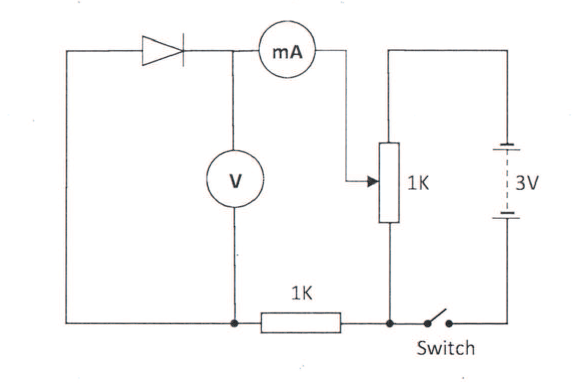 Close the switch. Adjust the potentiometer to obtain voltage reading shown in the table below. For each voltage obtained, measure and record the corresponding current values                                                                                                                               (5 marks)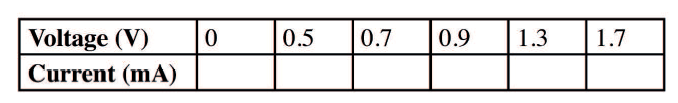 Plot a graph of current against voltage.                                                                (6 marks)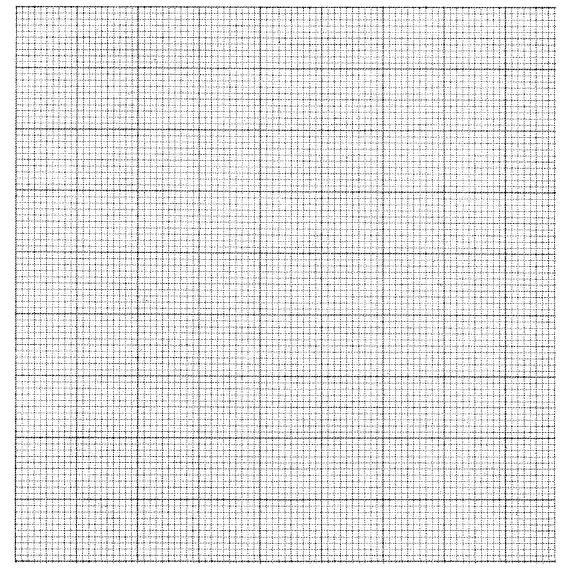 From the graph:Determine the resistance when the voltage is 1.3VGive a reason for the shape of the graph                                                                                                                                         (3 marks)EXERCISE 2Using the components, materials and equipment provided, carry out the following tasks:Connect the circuit as shown in the figure below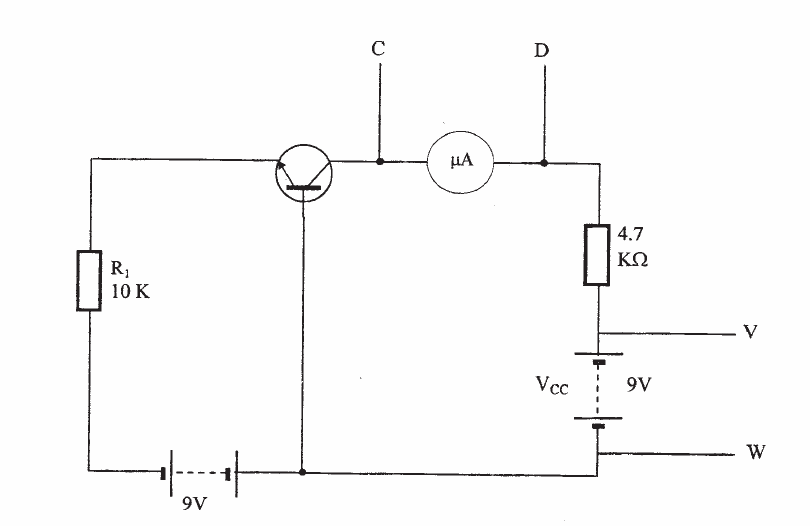 Let the examiner check your work.                                                                                (5 marks)Adjust Vcc to the values shown in the table below and for each voltage value measure and record the corresponding value of the collector current, Ic                                                                                                                               (6 marks)Repeat step in (b) above for the values shown in the table below and complete the tableFrom the results obtained in (b) and (c) above, make two comments about the collector current Ic.                                                                                                                                                                    (4 marks)State two factors that determine the value of collector current                          (2 marks)EXERCISE 3Using the tools, materials and equipment provided, carry out the following tasks:Terminate the three-core flexible cable to the top plug and iron box                 (15 marks)Turn the thermostat switch to ON position, measure and record the values of resistance between;Live and Neutral at plug………OhmsLive and earth at plug………...OhmsEarth at plug and iron box body……..OhmsNeutral at plug and at iron box……….Ohms                                                                                                    (5 marks)EXERCISE 4Using the tools, material and equipment provided, fabricate the stand as shown in the figure below.                                                                                                                            (20 marks)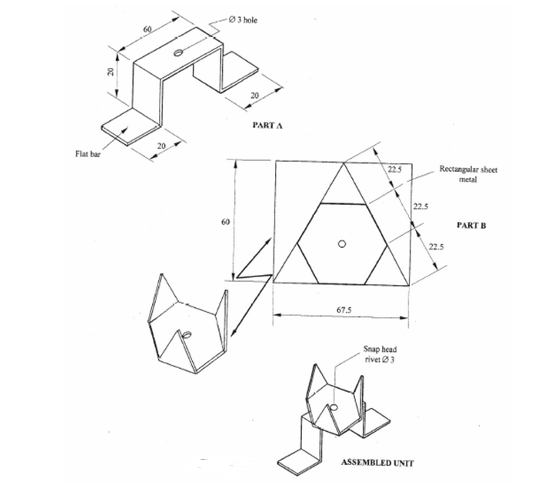 EXERCISE 5The figure below shows the layout of a final circuit. Using PVC sheathed cables, install the lamps to controlled by one-way switch                                                                     (20 marks)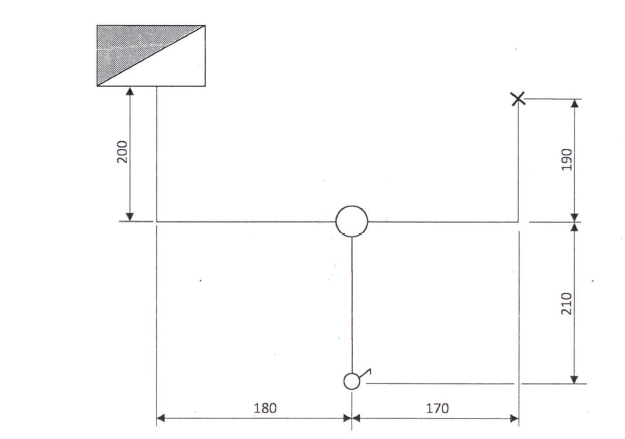 EXERCISE 1EXERCISE 2EXERCISE 3 EXERCISE 4EXERCISE 5Vcc975310.5Ic (mA)Vcc (V)1086420.5Ic (mA)